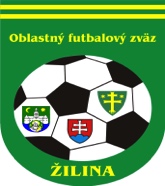 ÚRADNÁ SPRÁVA číslo 29ŠDK oznamuje, že na stránke ObFZ Žilina bola zverejnená prihláška na nový súťažný ročník 2022/2023, uzávierka prihlášok je dňa 24.06.2022 o 12:00 hod. ŠDK zároveň oznamuje, že aktív klubov pred novým súťažným ročníkom sa bude konať dňa 04.07.2022 o 16:30 hod. na ihrisku TJ Jednota Bánová.1. ŠDK - predseda Peter VACHAN, zasadnutie dňa 16. 6. 2022Vylúčení po ČK. Disciplinárna sankcia (ďalej len DS) – nepodmienečné pozastavenie výkonu športu alebo akejkoľvek funkcie, podľa čl. 9/2b1, 2 DP: Roman Galbavý, 1289873, Ovčiarsko III. DT dospelí, 2 s. s. N od 13. 6. 2022, podľa čl. 49/1a, 2a DP, 10 EURMichal Surma, 1161302, Hliník II. DT dospelí, 3 mesiace N od 13. 6. 2022 s prerušením, podľa čl. 49/1d, 2d DP, 10 EURLukáš Kocian, 1199207, Súľov III. DT dospelí, 2 s. s. N od 13. 6. 2022, podľa čl. 49/1a, 2a DP, 10 EURVylúčení po 2. ŽK. DS – nepodmienečné pozastavenie výkonu športu alebo akejkoľvek funkcie na 1 súťažné stretnutie, podľa čl. 9/2b1, 2 DP a čl. 37/3 DP:Filip Sedlák, 1374282, Štiavnik I. Tr dorast, od 13. 6. 2022, 5 EURDisciplinárne oznamy:ŠDK trestá Krasňany peňažnou pokutou 33 EUR za neohlásenú neúčasť na s. s. dospelých a úhradou nákladov na DO vo výške 80 EUR, podľa RS 87.7, 10 EURŠDK trestá Varín peňažnou pokutou 33 EUR za neohlásenú neúčasť na s. s. žiakov a úhradou nákladov na DO vo výške 40 EUR, podľa RS 87.7, 10 EURŠDK trestá Petrovice peňažnou pokutou 33 EUR za ohlásenú neúčasť na s. s. 25 k. dospelých Petrovice – Bánová „B“ podľa RS 87.7, 10 EUR ŠDK trestá Divinka peňažnou pokutou 33 EUR za ohlásenú neúčasť na s. s. 13. k. I. triedy dorastu,  podľa RS 87.7, 10 EURŠportovo-technické oznamy: ŠDK kontumuje s. s. 25.kola II. DT Zbyňov -Krasňany na 3:0 v prospech Zbyňov, podľa čl. 82/1b SPŠDK kontumuje s. s. 25.kola I.MT žiakov Rašov-Varín na 3:0 v prospech Rašov, podľa čl. 82/1b SPŠDK kontumuje s. s. 13.kola I. Tr dorast Divinka-Kotešová na 0:3 v prospech Kotešová, podľa čl. 82/1b SPŠDK kontumuje s. s. 25.kola I. DT Petrovice-Bánová "B" na 0:3 v prospech Bánová "B", podľa čl. 82/1b SP2. KR – predseda Michal Očenáš, zasadnutie dňa 15.06.2022Zmeny delegačného listu budú zasielané emailom Ospravedlnenia: Turský P., Kuba Radovan, Michal J., Hreus J., Vozár T., Franek M., Uhliarik D.: jarná časť 2021/2022; Krupík J., Žalma J., Jankovský P., Rogoň M., Charbuliak D., Bugala V., : do prihlásenia; Čupec Michal prac. dni a soboty ; Čupec Martin prac. dni; Závodský prac. dni, soboty do 13:00, 18-19.6..; Vrchovský od 23.5. do konca jarnej časti; Vasko A., Durmis, ; Botka prac. dni; Bajtoš prac. dni; Krajči: soboty; Kubica prac dni a 18.6 poobede.; Charbuliak A.: prac dni, 18.6 popoludní; Ferianec A.: 18.6. do 14:00; Hollý J.: do 19.6.; Gajdica K.: 18.6. dopoludnia; Čupec Martin: prac. Dni a 19-21.8.;Súdorová J.:29.5-18.6; Michal J.: 18-19.6.; Hrobárik D.: 4-18.6; Ďurina A.: do 19.6.; Nemček J. st.: do 19.6.; Michna V.:19.6.; Blaško J.: 18.6.; Rybanský M.:18.6.; Mohylák P.:18.6. po 12:00;KR akceptuje potvrdenie D.Krupíka pre dodatočné ospravedlnenie na MFS hrané 11.6.KR oznamuje R, že tradičné posedenie po ukončení sezóny sa uskutoční 3.7.2022 na ihrisku v Rosine. KR oznamuje, že všetky dlhodobé ospravedlnenia pre sezónu 2021/2022 strácajú platnosť 30.6.2022.KR odporúča všetkým R skontrolovať si platnosť RP, v prípade, že im v krátkej budúcnosti končí platnosť je nevyhnutné cez svoj ISSF účet požiadať o vydanie nového. Bez platného RP nemôže byť R obsadený.KR upozorňuje R na povinnosť uzatvoriť zápis o stretnutí do 1 hodiny po   odohratí MFS. V odôvodnených prípadoch do 24:00 daného dňa (napríklad z dôvodu výpadku internetu v mieste konania stretnutia). V prípade opakovania neuzatvorenia zápisov do 1 hodiny po odohratí MFS bez relevantného zdôvodnenia zo strany R budú rozhodcovia postúpení na potrestanie ŠDK. KR upozorňuje FK, že pri sťažnosti na výkon R voči udeleniu ŽK považuje podnet za závažný, len v prípade ak bude súčasťou udelenia ČK po 2. ŽK. Za závažné pochybenie pre podanie podnetu cez ISSF na KR ObFZ v zmysle ustanovení RS kap. XIII. bod 80.10, bod 80.11 je neoprávnené udelenie ČK hráčovi, prípadne neudelenie ČK hráčovi, nesprávne nariadený PK, nesprávne uznaný, prípadne neuznaný gól. Poplatok 40 EUR podľa RS kap. XIII. bod 80.16 bude uhradený v MZF, okrem prípadov opodstatnenosti, čiastočnej opodstatnenosti, nepreukázateľnosti z hľadiska snímania videokamerou, resp. stiahnutia sťažnosti do začiatku zasadnutia príslušnej komisie.Príklady podaní:V čase 15:30 prvý polčas podľa videa z futbalnetu mal byť hráč súpera XY vylúčený z hry za surovú hru, prípadne HNS.V čase 35:15 prvý polčas podľa futbalnetu sme mali zahrávať pokutový kop za podrazenie súpera v PÚ.V čase 41:10 druhý polčas nám nebol uznaný regulárny gól.KR oznamuje, že záujemcovia o vykonávanie funkcie rozhodcu sa môžu prihlásiť  emailom na adresu: kr-obfzza@obfzza.sk . Termín školenia bude stanovený pri dostatočnom počte prihlásených záujemcov. KR upozorňuje všetkých R, že ospravedlnenia je možné posielať na známu adresu delegovanie@obfzza.sk  najneskôr do pondelka 18:00 hod. Po tomto termíne bude ospravedlnenie považované za neskoré (s pokutou).3. Sekretariát – ObFZ Spravodajca č.47/2021-22  Z dôvodu aktualizácie Pasportizácie futbalových štadiónov, žiadame všetky FK pôsobiace v súťažiach SsFZ, vrátane tých, ktoré majú v súťažiach len družstvá mládeže o Vyplnenie tlačiva Pasport futbalového štadióna. V prípade, že FK používa viac HP (aj pomocných), je potrebné toto urobiť zvlášť za každú HP. Uvedené tlačivo je na stránke SsFZ v časti Komisie - ŠTK - aktuálne materiály. Vyplnené a podpísané tlačivo je potrebné zaslať v elektronickej podobe (sken) na adresu: pasport.ssfz@gmail.com v termíne od 30.04.2022 do 11.06.2022. V súťažnom ročníku 2022/2023 budú platné len tieto zaktualizované Pasporty. V prípade otázok kontaktujte člena ŠTK p. Peter Imre tel. 0915 789 765  Oznamujeme FK že dňa 26.6.2022 sa uskutoční III. ročník turnaja Milana Šmehýla v Strečne.Turnaja sa zúčastnia  víťazi jednotlivých skupín DOXXbet tried: I.trieda dospelí, II.trieda dospelí, III. trieda dospelí + jedno mužstvo dospelých.Oznamujeme FK že dňa 26.6.2022 sa v Strečne uskutočnia stretnutia o pohár Theodora Zvaru v kategórii - dorast, žiaci, ml.žiaci. V kategórii dorast sa stretnu: víťaz I.triedy dorast a víťaz II.trieda dorast. V kategórii žiakov sa stretne : víťaz I.MIRAGE trieda žiaci a víťaz II.MIRAGE trieda žiaci V kategórii ml. žiakov sa stretne: víťaz I.MIRAGE trieda ml. žiaci "A" a víťaz I.MIRAGE trieda ml. žiaci "B".Na požiadanie funkcionárov futbalových klubov, dávame do pozornosti tel. číslo na opravu futbalových lôpt: 0908 533 955Upozorňujeme futbalové kluby, aby svoje kontakty v ISSF aktualizovali. V prípade zmeny štatutárneho orgánu klubu, je potrebné zaslať e-mailovou poštou krátku žiadosť (na adresu: obfzzilina@gmail.com) a v prílohe (scan) zápisnicu z členskej schôdze, uznesenie a prezenčnú listinu z takého zasadnutia. V prípade zmeny č. účtu–potvrdenie z príslušného bankového domu. V prípade aktivácie, resp. deaktivácie klubového ISSF manažéra je potrebné vyplniť príslušný formulár v ISSF v časti dokumenty , vytlačiť a následne po potvrdení štatutárom FK odoslať na Matriku SFZ.    Ing. Igor Krško  v.r.                                              Milan Matejčík  v.r.predseda ObFZ	                                              sekretár ObFZZmeny termínovZmeny termínovZmeny termínovZmeny termínovZmeny termínovZmeny termínovZmeny termínovSúťažKoloDomáciHostiaNový termínPoplatok POZNÁMKA1.tr.dospelí26Liet. LúčkaNededza18.6.2022 o 14,002.tr.dospelí26HliníkHrič. Podhradie18.6.2022 o 16,003.tr.dospelí26TrnovéPodhorie18.6.2022 o 14,3026TerchováMojš18.6.2022 o 15,00Mojš 10 €1.tr.dorast13D.TižinaTerchová19.6.2022 o 14,00Terchová 5 €1.tr.žiaci26Veľké RovnéRašov18.6.2022 o 13,0026VarínHorný Hričov19.6.2022 o 10,00Varín 5 €26StrečnoRosina19.6.2022 o 15,00Strečno 5 €